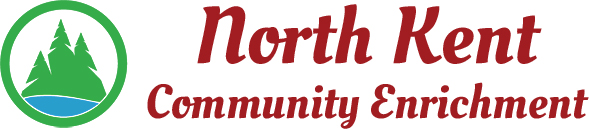 204 E. Muskegon Cedar Springs, MI 49319616-696-7320	www.myNKCE.comAgenda for Regular Meeting of Monday October 4, 2021 @ 6:00 via ZoomCall to orderApproval of agendaConsent Agenda	Approval of September 2021 MinutesApproval of September Financial Statements Information and Discussion ItemsDaddy daughter Dance - Feb 5thMother Son Nerf war – March 5thFreezin for a Reason ???Fall EventsFinancial reportAction ItemsConfirm Next Meeting November 1, 2021Adjourn